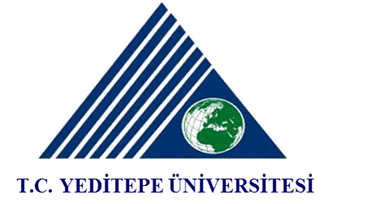 YEDİTEPE UNIVERSITYINSTITUTE OF HEALTH SCIENCESWITHDRAWAL FORM…../…../201..Name of Department			 : ………………………………………………………………………………………     Name of Program			:  Master    			Ph.D    Name-Surname of Student		 : ………………………………………………………………………………………Student Number             		 : ………………………………………...............Signature of Student: ……………………CoursesNOTE:   The  withdrawal can not be  accepted  when the grades is lower than CC for Master program,  lower than CB for Ph.D and  taken W  grade for repeated course.Head of Department SignatureDate.Appendix: Weekly Course OutputAcademic Advisor’s Approval     :	Suitable            Non-suitable           Explanation    : ……………………...........................................                                       Signature    : ……………………NoCode of Course Name of course123Approval of Head of the Department :Suitable           Non-suitable 